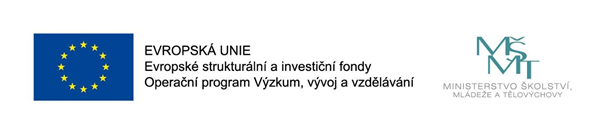 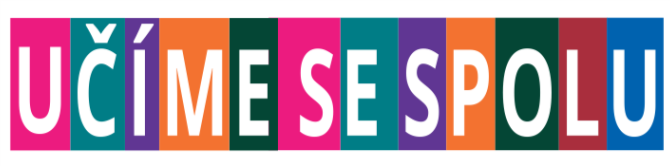 Vážené kolegyně a kolegové,Step by Step ČR a Centrum kolegiální podporypři Mateřské škole Korálky Havlíčkův Brod –MŠ Nádražní Havlíčkův Brod  si Vás dovolují pozvat na setkání na téma:Polytechnické vzdělávání v mateřské školeJak na polytechnickou výchovu v mateřské škole. Využití vyrobených pomůcek a hraček ve třídě. A hlavně zásobník s více než 200 nápady a kreativních činností s různými materiály, které se dají využívat s dětmi ve třídě i mimo ni po celý rok neboli podpora polytechnického vzdělávání během celého školního roku.Aktiv vede odborník Jaroslav StřeštíkCo je Centrum kolegiální podpory (CKP)?Úkolem CKP je nabízet své zkušenosti při vytváření prostředí respektujícího individuální potřeby a zájmy každého dítěte, sdílet a šířit příklady dobré praxe, podněcovat a vést diskuse na toto téma a reflektovat vzdělávací činnost v regionu z pohledu standardů pedagogické práce zaměřených na individualizované vzdělávání.Těšíme se na setkání s VámiMilena Šircová - vedoucí CKPPavla Adamcová - zástupce vedoucí CKPJana Hýžová - zástupce Step by StepStep by Step ČR, o.p.s. | Bubenská1477/1 | Praha 7, 170 00 | Česká republika| tel.: +420 222 963 596 /info@sbscr.cz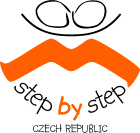 KOMU JE SETKÁNÍ URČENOvšem učitelům MŠ a 1. st. ZŠ, rodičům, pracovníkům ve vzdělávání a dalším osobám, které mají zájem o vzájemnou inspiraci a učení, rozvoj svých profesních dovedností a sdílení zkušenostíKDY 22.9.2020KDEMŠ Nádražní 1329 Havlíčkův BrodČAS 15,00 – 17,00ÚČASTNICKÝ POPLATEK Hrazeno z projektu Učíme se spolu.V rámci projektu bychom vám rádi proplatili cestovné na setkání. Prosíme, přineste s sebou jízdenky (bus, vlak).  Jízda autem se bude/ může proplácet jen ve výši tarifu IDOS.PŘIHLÁŠKYZašlete do  20.9.2020Zde se přihlaste na akci:DOTAZY:email: milena.sircova@sbscr.cz